Ústřední kolo soutěže v ruském jazyceprobíhalo 10. 4. 2013 v prostorách Ruského střediska vědy a kultury v Praze. Naši školu a Moravskoslezský kraj reprezentovali:v kategorii SŠI Jiří Mravec, v kategorii SŠII Veronika Kozoková.Krátká fotoreportáž z průběhu soutěžeČekání na soutěžní klání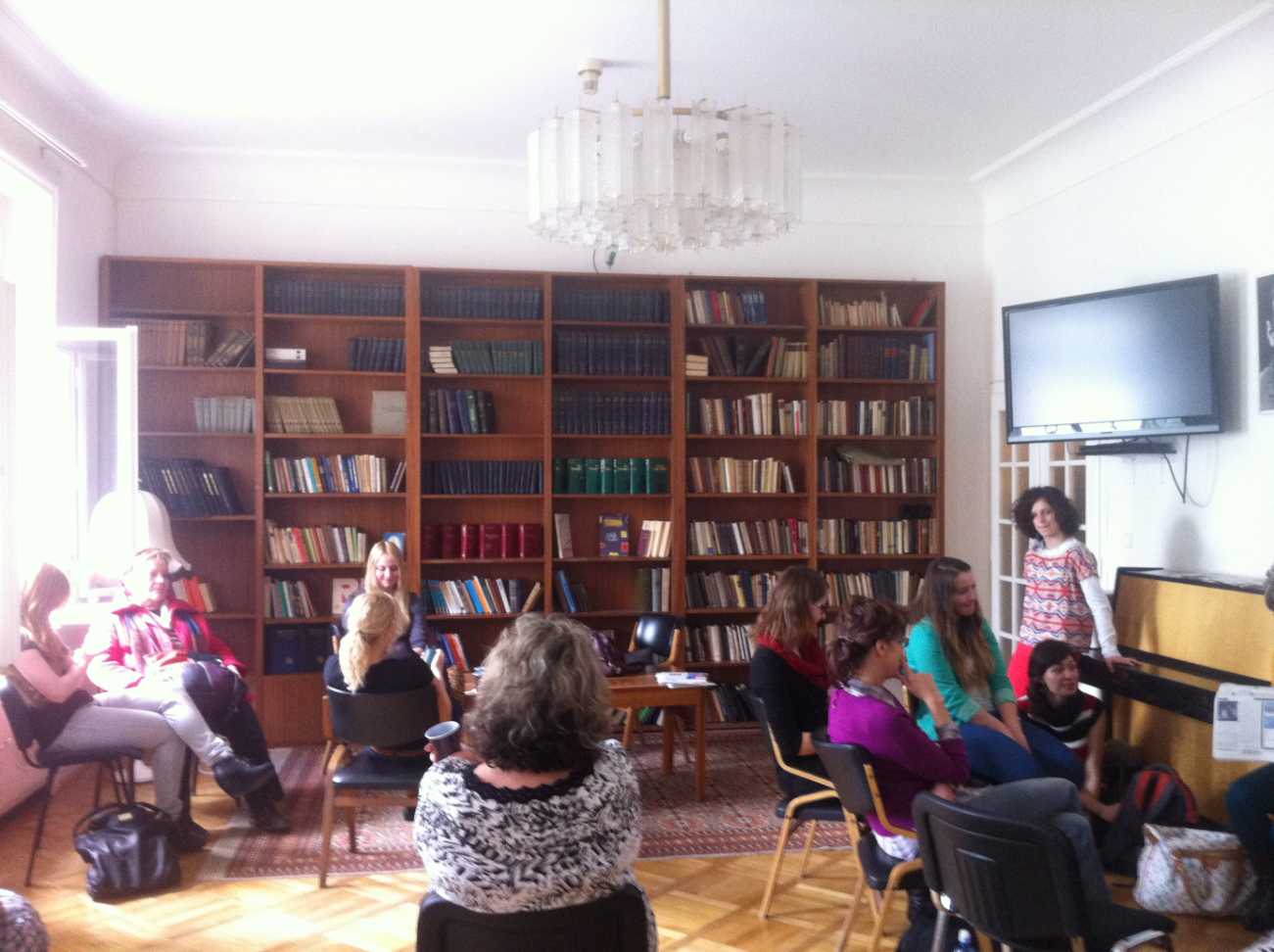 Vyhlášení výsledků v Křišťálovém sále Ruského střediska vědy a kultury.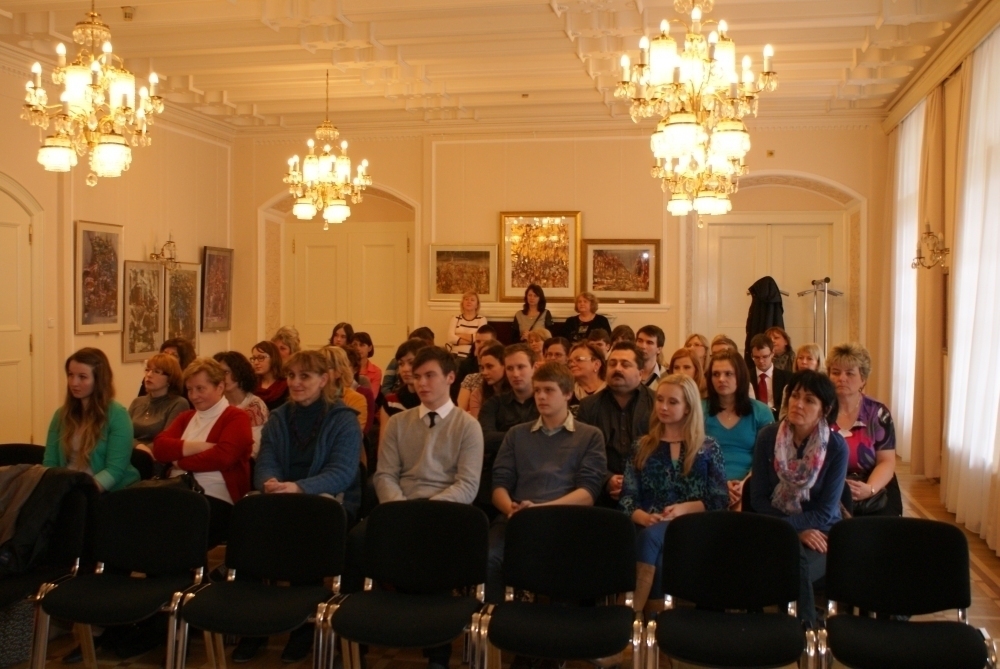 V každé kategorii byla vyhlášená první čtyři místa. V kategorii SŠI se Jirka umístil hned za vyhlášeným „ bramborovým“ stupněm.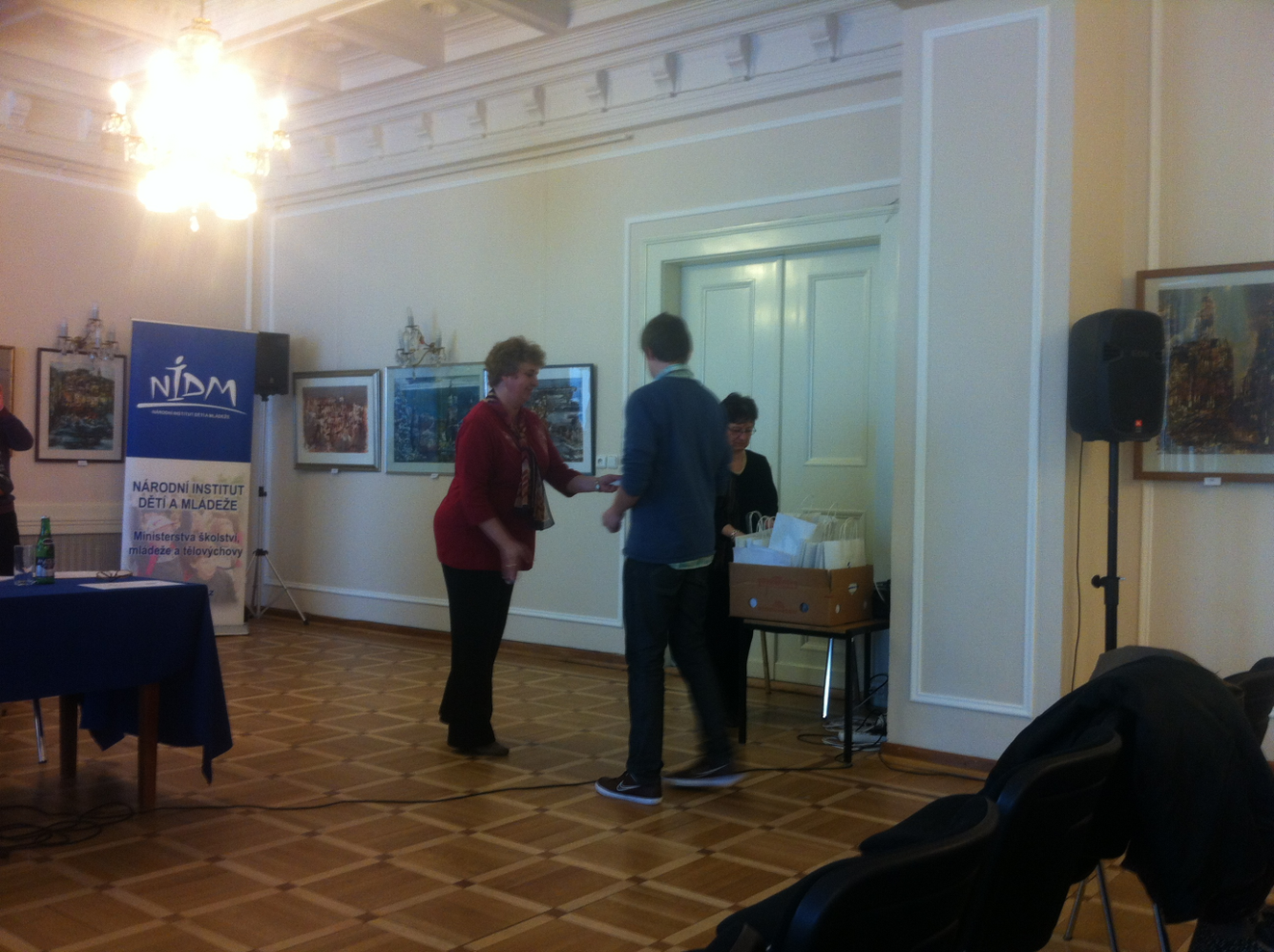 V kategorii SŠII získala Veronika cenné 3. místo 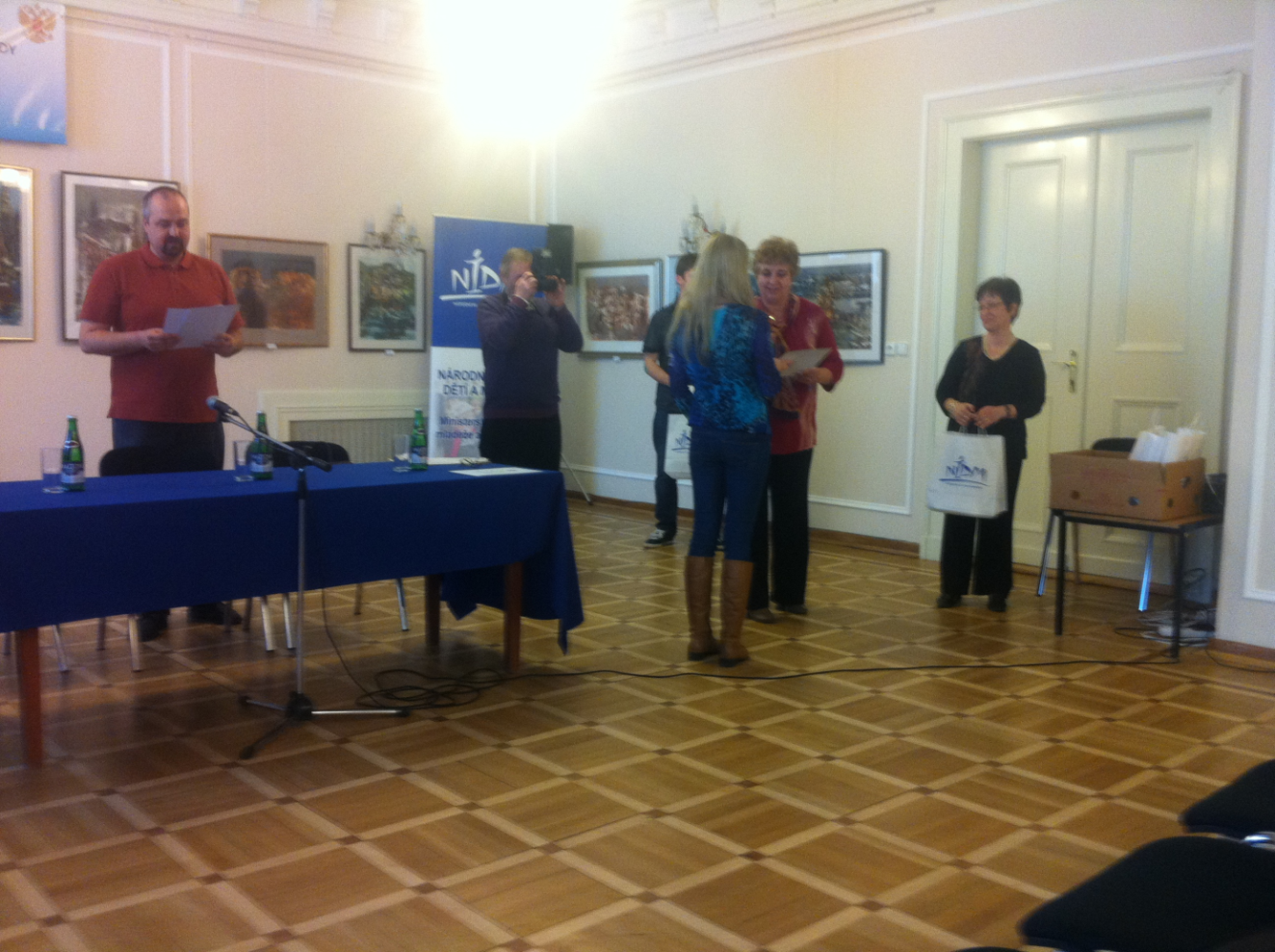 Ocenění studenti kategorie SŠII. První Lukáš Arazim zvítězil v této soutěži již po čtvrté. Veronika na 3. místě.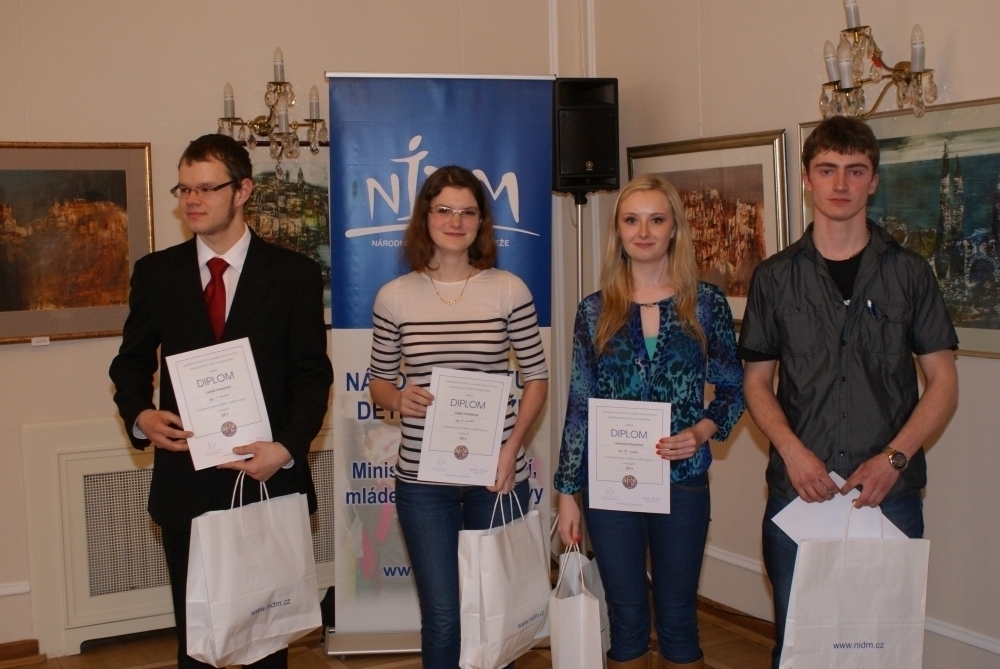 Spokojenost po dlouhém náročném dni )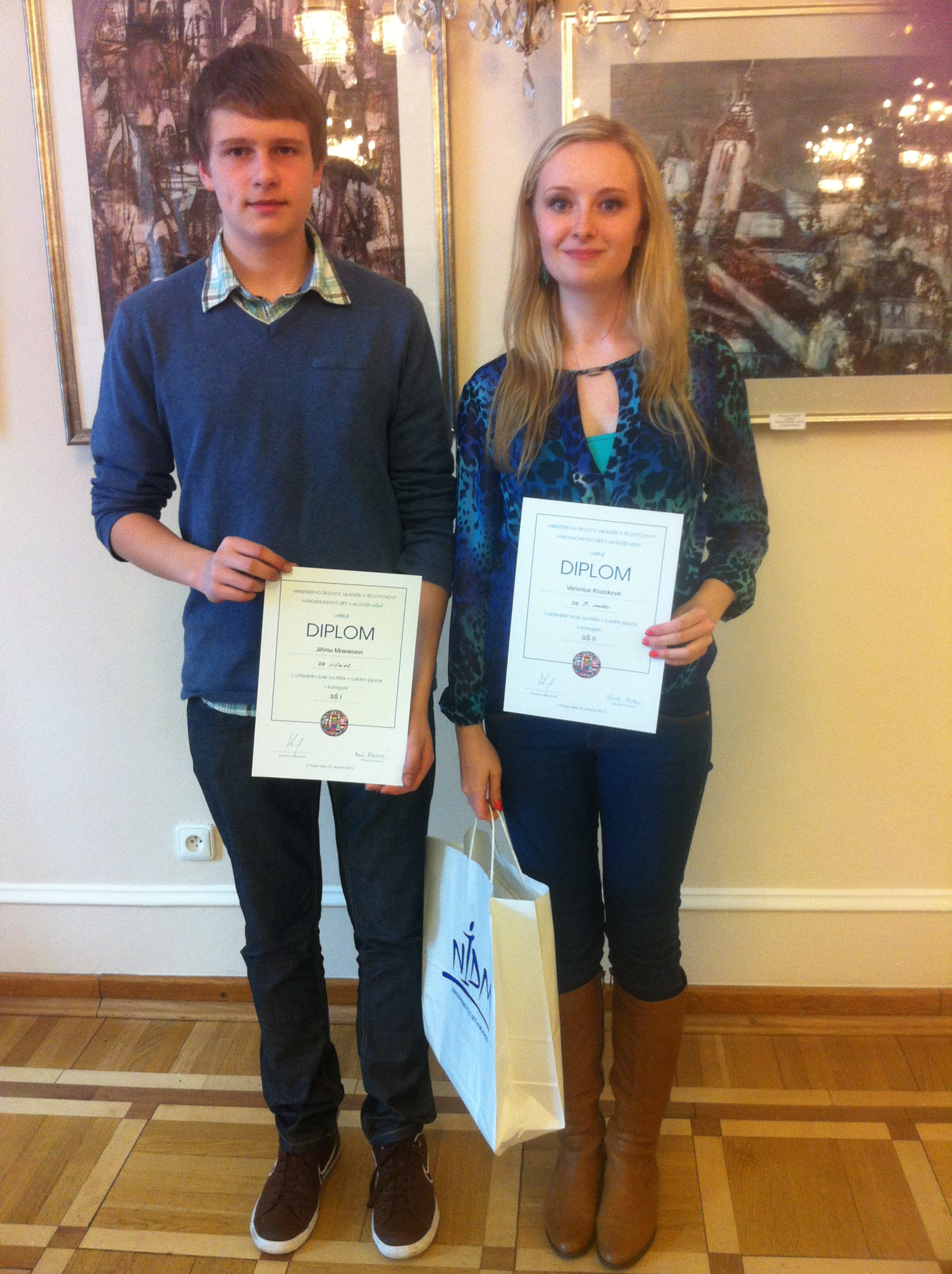 Je to doma )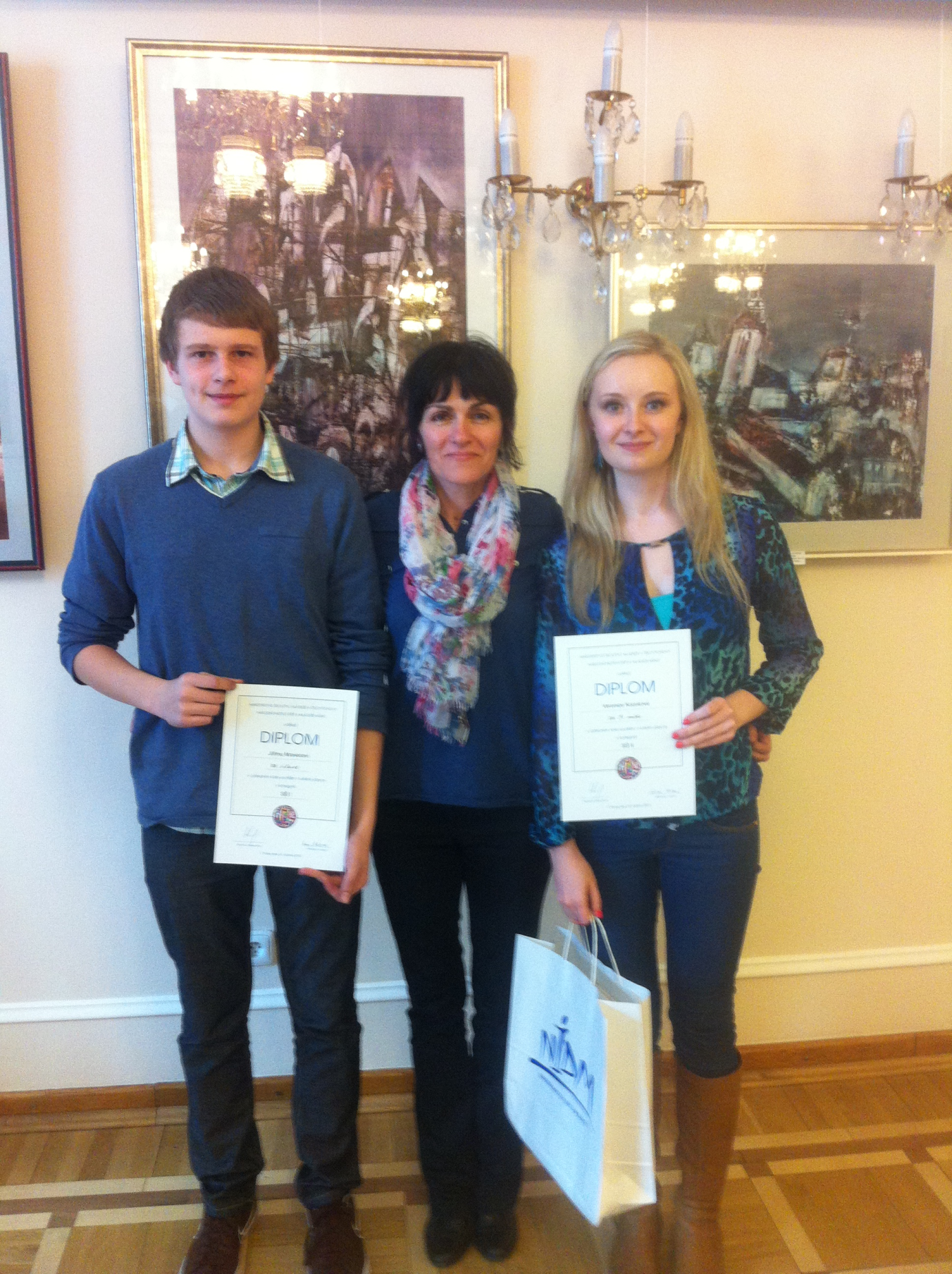 